T.C.KONYAALTI KAYMAKAMLIĞIKONYAALTI İMAM HATİP ORTAOKULU MÜDÜRLÜĞÜ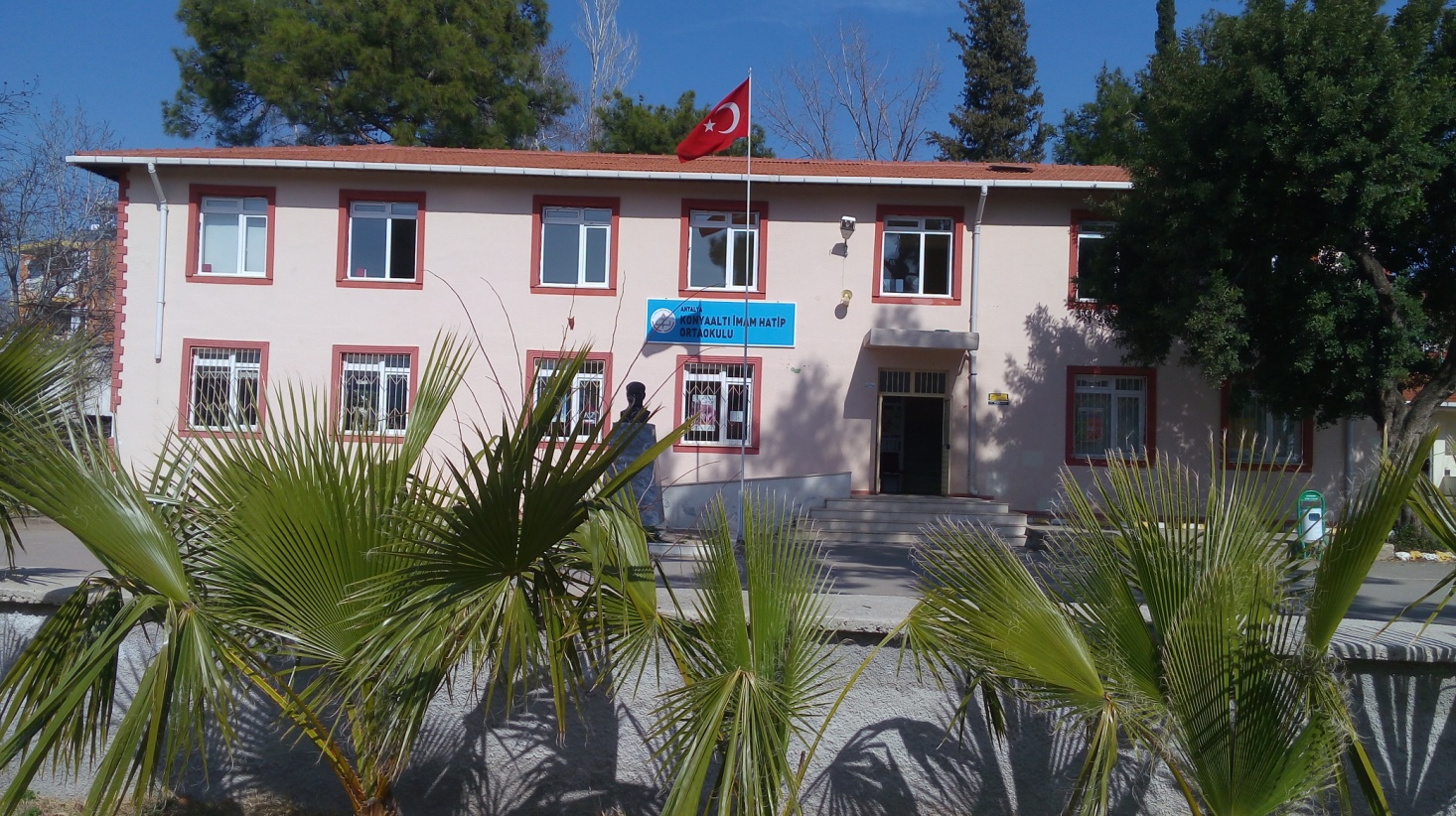 2019-2023 STRATEJİK PLANI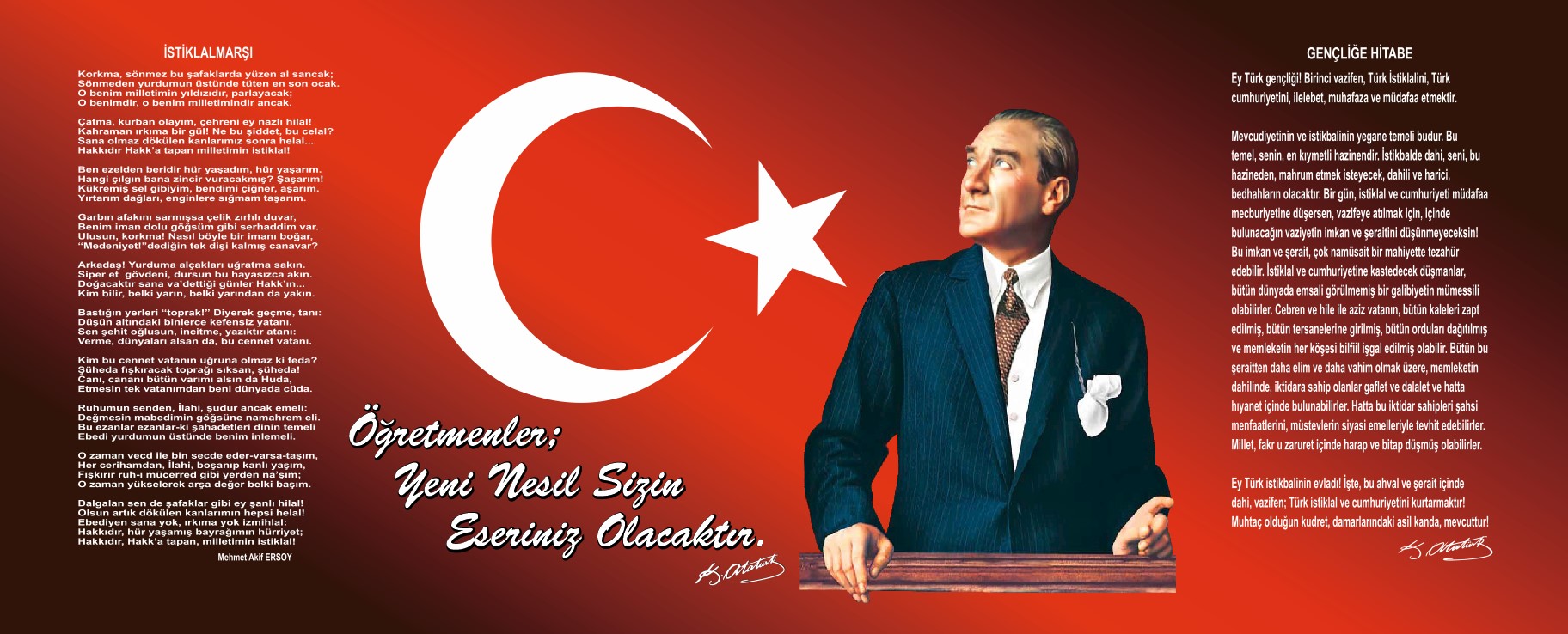 Sunuş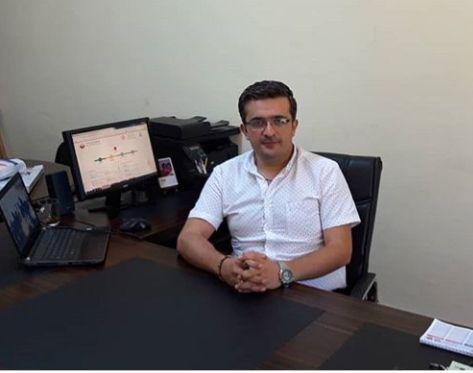 Eğitim sistemimiz, yeni yaklaşım ve yöntem, tekniklerle 21.Yüzyılda büyük bir dönüşüm yaşamaktadır. Gerek dünyada, gerekse ülkemizde ortaya çıkan yeni türden gereksinimlere karşılık verebilecek bir eğitim-öğretim ortamı hazırlamak eğitim sürecini paylaşan tüm okul toplumunun asli ve vazgeçilmez görevi haline gelmiştir. Bizler, İmam Hatip Ortaokulunun yönetici, öğretmen destek personeli öğrencileri ve velileri olarak bu değişim sürecinde üzerimize düşen sorumlulukları yerine getirmeyi ülkemizin ve toplumumuzun geleceği açısından bir fırsat ve topluma karşı bir borç olarak algılamaktayız. Bu borcun ödenme yeri de, eğitim-öğretim hizmetlerini yürütmek için kurumsallaşmış olan okul ortamıdır. Okulu çağın gereklerine uygun olarak eğitim-öğretime hazırlamak, okulda Milli Eğitimin amaçlarına uygun olarak bir öğrenme ve eğitim ortamı yaratmak, bu ortamı tüm paydaşlar için çekici hale getirmek de görevlerimiz arasındadır.İmam Hatip ortaokulu Stratejik Planı (2019-2023)’da belirtilen amaç ve hedeflere ulaşmamızın okulumuzun gelişme ve kurumsallaşma süreçlerine önemli katkılar sağlayacağına inanmaktayız.Planın hazırlanmasında büyük emek ve çaba sarf eden Stratejik Plan Koordinasyon ekibine, öğretmen, öğrenci ve velilerimize teşekkürü bir borç bilirim.Emin BAŞYİĞİT													Okul MüdürüİçindekilerSunuş							……………………………………………………………………………………………………………………………  3İçindekiler						…………………………………………………………………………………………………………………………… 4BÖLÜM I: GİRİŞ ve PLAN HAZIRLIK SÜRECİ												5BÖLÜM II: DURUM ANALİZİ															6Okulun Kısa Tanıtımı					…………………………………………………………………………………………………………………………… 6Okulun Mevcut Durumu: Temel İstatistikler		…………………………………………………………………………………………………………………………… 7Uygulanmakta Olan Stratejik Planın 
Değerlendirilmesi (2015-2019)				…………………………………………………………………………………………………………………………… 11PAYDAŞ  ANALİZİ					…………………………………………………………………………………………………………………………… 12GZFT (Güçlü, Zayıf, Fırsat, Tehdit) Analizi		…………………………………………………………………………………………………………………………… 14Gelişim ve Sorun Alanları				…………………………………………………………………………………………………………………………… 16BÖLÜM III: GELECEĞE YÖNELİM  (MİSYON,  VİZYON VE TEMEL DEĞERLER-AMAÇ HEDEFELER) 					17Misyonumuz						…………………………………………………………………………………………………………………………… 28TEMA I: EĞİTİM VE ÖĞRETİME ERİŞİM			…………………………………………………………………………………………………………………………… 19TEMA II: EĞİTİM VE ÖĞRETİMDE 
KALİTENİN ARTIRILMASI				…………………………………………………………………………………………………………………………… 21TEMA III: KURUMSAL KAPASİTE			…………………………………………………………………………………………………………………………… 24IV. BÖLÜM : MALİYETLENDİRME														25V.BÖLÜM : İZLEME VE DEĞERLENDİRME													26	BÖLÜM I: GİRİŞ ve PLAN HAZIRLIK SÜRECİ 2019-2023 dönemi stratejik plan hazırlanması süreci Üst Kurul ve Stratejik Plan Ekibinin oluşturulması ile başlamıştır. Ekip tarafından oluşturulan çalışma takvimi kapsamında ilk aşamada durum analizi çalışmaları yapılmış ve durum analizi aşamasında paydaşlarımızın plan sürecine aktif katılımını sağlamak üzere paydaş anketi, toplantı ve görüşmeler yapılmıştır. Durum analizinin ardından geleceğe yönelim bölümüne geçilerek okulumuzun amaç, hedef, gösterge ve eylemleri belirlenmiştir. Çalışmaları yürüten ekip ve kurul bilgileri altta verilmiştir.STRATEJİK PLAN ÜST KURULU BÖLÜM II: DURUM ANALİZİDurum analizi bölümünde okulumuzun mevcut durumu ortaya konularak neredeyiz sorusuna yanıt bulunmaya çalışılmıştır. Bu kapsamda okulumuzun kısa tanıtımı, okul künyesi ve temel istatistikleri, paydaş analizi ve görüşleri ile okulumuzun Güçlü Zayıf Fırsat ve Tehditlerinin (GZFT) ele alındığı analize yer verilmiştir.Okulun Kısa Tanıtımı/Kurumsal Tarihçe Yerleşim yerinin adı, 1280 yılında Karamanoğlu Mehmet Bey´in ölümünden sonra, Konya´dan göç eden yörük obalarından gelmektedir. Mahallemiz önceden Aşağıkaraman Köyü iken 30 Mart 2014 tarihli kanunla Konyaaltı İlçe Belediyesine bağlı Aşağıkaraman Mahallesi yapılmıştır. Konyaaltı İmam Hatip Ortaokulu 2012-2013 eğitim-öğretim yılında geçici olarak Aşağıkaraman İlköğretim okulu bünyesinde açılmıştır. 2013 yılından itibaren de Aşağıkaraman İlkokulu eski binası tadilat yapılarak Konyaaltı İmam Hatip Ortaokulu olarak hizmet vermeye başlamıştır. Okulun çevresi narenciye ağaçları ve çam orman ağaçları ile oldukça yemyeşil bir doğaya sahiptir. Kapuz Boğazı, mahalle sınırları içinde güzel bir mesire yeridir. Aşağıkaraman  Mahallesi geçimini seracılık, besicilik, mantarcılık, narenciye ile geçimini sağlamaktadır.Okulumuz yakın bir tarihte kurulmasına rağmen eğitim - öğretim hizmetlerine başladığı ilk günden buyana çağdaş eğitim- öğretim gerekleri; uygun fiziksel mekânların temini, eğitim - öğretim araç ve gereçlerinin sağlanması, eğitim - öğretim ve yönetim süreç standartlarının belirlenmesi ve en güzel şekilde yürütülmesi konusunda İlçemizde var olan ilköğretim kurumları içerisinde örnek teşkil etme yolunda güzel adımlar atmaktadır.Okulun Mevcut Durumu: Temel İstatistiklerOkul KünyesiOkulumuzun temel girdilerine ilişkin bilgiler altta yer alan okul künyesine ilişkin tabloda yer almaktadır.Temel Bilgiler Tablosu- Okul Künyesi Çalışan BilgileriOkulumuzun çalışanlarına ilişkin bilgiler altta yer alan tabloda belirtilmiştir.Çalışan Bilgileri TablosuOkulumuz Bina ve AlanlarıOkulumuzun binası ile açık ve kapalı alanlarına ilişkin temel bilgiler altta yer almaktadır.Okul Yerleşkesine İlişkin Bilgiler Sınıf ve Öğrenci Bilgileri	Okulumuzda yer alan sınıfların öğrenci sayıları alttaki tabloda verilmiştir.Donanım ve Teknolojik KaynaklarımızTeknolojik kaynaklar başta olmak üzere okulumuzda bulunan çalışır durumdaki donanım malzemesine ilişkin bilgiye alttaki tabloda yer verilmiştir.Teknolojik Kaynaklar TablosuGelir ve Gider Bilgisi Okulumuzun genel bütçe ödenekleri, okul aile birliği gelirleri ve diğer katkılarda dâhil olmak üzere gelir ve giderlerine ilişkin son iki yıl gerçekleşme bilgileri alttaki tabloda verilmiştir.UYGULANMAKTA OLAN STRATEJİK PLANIN DEĞERLENDİRİLMESİ (2015-2019)Konyaaltı İmam Hatip Ortaokulu 2015- 2019 Stratejik Planının oluşturulması süreci 26/04/2014 tarihinde başlatılmış ve bu çalışmalara rehberlik edecek “Okul Üst Kurulu” ve “Okul Stratejik Planlama Ekibi” oluşturulmuştur. Kurumumuz düzeyinde stratejik planlama çalışmalarının koordinasyonun sağlanması için Ekipler ile 06/05/2014 tarihinde toplantı yapılarak süreç başlatılmıştır. 08/05/2014 tarihinde hazırlanan iş takvimi ve görev dağılımı personele tebliğ edilmiştir. Haziran 2014 sonunu kadar tüm anketler ve paydaş görüşmeleri tamamlanarak; GZFT analizi tamamlanmıştır.Konyaaltı İmam Hatip Ortaokulu 2015- 2019 Stratejik Plan çalışmalarında: 2015-2019 yılları Konyaaltı İlçe Milli Eğitim Müdürlüğü Stratejik Planı, Antalya İl Milli Eğitim Müdürlüğü Stratejik Planı, Devlet Planlama Teşkilatının Haziran 2006 tarihinde yayımladığı Kamu İdareleri İçin Stratejik Planlama Kılavuzu, MEB 2015 – 2019 Stratejik Plan Hazırlama Programı ve 2013/26 sayılı Genelge esas alınmıştır. Okul ve okul ve çevre imkânlarıyla hedefler gerçekleştirilmeye çalışılmıştır.PAYDAŞ ANALİZİKurumumuzun temel paydaşları öğrenci, veli ve öğretmen olmakla birlikte eğitimin dışsal etkisi nedeniyle okul çevresinde etkileşim içinde olunan geniş bir paydaş kitlesi bulunmaktadır. Paydaşlarımızın görüşleri anket, toplantı, dilek ve istek kutuları, elektronik ortamda iletilen önerilerde dâhil olmak üzere çeşitli yöntemlerle sürekli olarak alınmaktadır.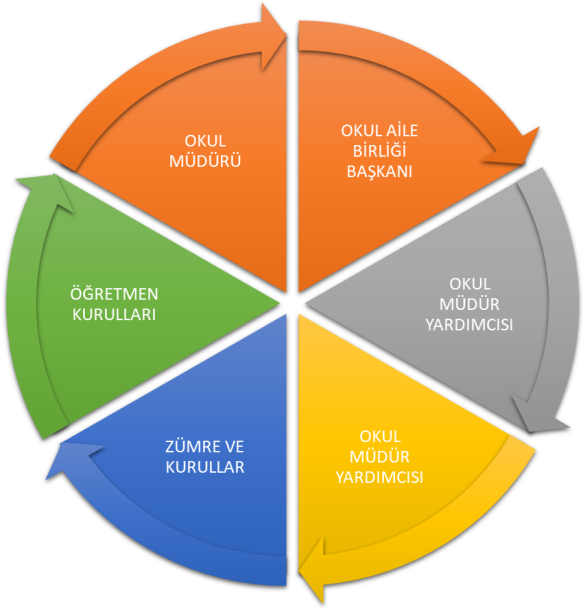 Paydaş anketlerine ilişkin ortaya çıkan temel sonuçlara altta yer verilmiştir. Öğrenci Anketi Sonuçları:Yapılan Değerlendirme Sonucunda 5’lik not sistemi üzerinden değerlendirme yapılmış olup, memnuniyet düzeyinin anket sonuçlarında:4.55 olduğu tespit edilmiştir.Öğretmen Anketi Sonuçları:Yapılan Değerlendirme Sonucunda 5’lik not sistemi üzerinden değerlendirme yapılmış olup, memnuniyet düzeyinin anket sonuçlarında:4.80 olduğu tespit edilmiştir.Veli Anketi Sonuçları:Yapılan Değerlendirme Sonucunda 5’lik not sistemi üzerinden değerlendirme yapılmış olup, memnuniyet düzeyinin anket sonuçlarında:4.70 olduğu tespit edilmiştir.GZFT (Güçlü, Zayıf, Fırsat, Tehdit) Analizi Okulumuzun temel istatistiklerinde verilen okul künyesi, çalışan bilgileri, bina bilgileri, teknolojik kaynak bilgileri ve gelir gider bilgileri ile paydaş anketleri sonucunda ortaya çıkan sorun ve gelişime açık alanlar iç ve dış faktör olarak değerlendirilerek GZFT tablosunda belirtilmiştir. Dolayısıyla olguyu belirten istatistikler ile algıyı ölçen anketlerden çıkan sonuçlar tek bir analizde birleştirilmiştir.Kurumun güçlü ve zayıf yönleri donanım, malzeme, çalışan, iş yapma becerisi, kurumsal iletişim gibi çok çeşitli alanlarda kendisinden kaynaklı olan güçlülükleri ve zayıflıkları ifade etmektedir ve ayrımda temel olarak okul müdürü/müdürlüğü kapsamından bakılarak iç faktör ve dış faktör ayrımı yapılmıştır. İçsel FaktörlerGüçlü Yönler ( OKUL/KURUM İÇİ SÜREÇLERİ İÇERİR)Zayıf Yönler ( OKUL/KURUM İÇİ SÜREÇLERİ İÇERİR)Dışsal Faktörler Fırsatlar   ( OKUL/KURUM DIŞI SÜREÇLERİ İÇERİR)Tehditler ( OKUL/KURUM DIŞI SÜREÇLERİ İÇERİR) GELİŞİM VE SORUN ALANLARIGelişim ve sorun alanları analizi ile GZFT analizi sonucunda ortaya çıkan sonuçların planın geleceğe yönelim bölümü ile ilişkilendirilmesi ve buradan hareketle hedef, gösterge ve eylemlerin belirlenmesi sağlanmaktadır. Gelişim ve sorun alanları ayrımında eğitim ve öğretim faaliyetlerine ilişkin üç temel tema olan Eğitime Erişim, Eğitimde Kalite ve kurumsal Kapasite kullanılmıştır. Eğitime erişim, öğrencinin eğitim faaliyetine erişmesi ve tamamlamasına ilişkin süreçleri; Eğitimde kalite, öğrencinin akademik başarısı, sosyal ve bilişsel gelişimi ve istihdamı da dâhil olmak üzere eğitim ve öğretim sürecinin hayata hazırlama evresini; Kurumsal kapasite ise kurumsal yapı, kurum kültürü, donanım, bina gibi eğitim ve öğretim sürecine destek mahiyetinde olan kapasiteyi belirtmektedir.BÖLÜM III: MİSYON, VİZYON VE TEMEL DEĞERLEROkul Müdürlüğümüzün Misyon, vizyon, temel ilke ve değerlerinin oluşturulması kapsamında öğretmenlerimiz, öğrencilerimiz, velilerimiz, çalışanlarımız ve diğer paydaşlarımızdan alınan görüşler, sonucunda stratejik plan hazırlama ekibi tarafından oluşturulan Misyon, Vizyon, Temel Değerler; Okulumuz üst kurulana sunulmuş ve üst kurul tarafından onaylanmıştır.MİSYONUMUZUygulanan eğitim metotları ve sosyal aktiviteler ile üstün başarılar elde ederek ülkemizde eğitim ve öğretim alanında lider bir kurum olarak, İmam Hatip kültürü ile yetişmenin farklılığını hayatına yansıtan bireyler yetiştirmek. VİZYONUMUZ Paydaşları ile karşılıklı güven içinde, olumsuz şartları fırsata dönüştüren, kadim medeniyetinden ve milli kültüründen gelen öz değerleri ile yaşayan bireyler yetiştirmek.TEMEL DEĞERLERİMİZ 1) Sorumluluk sahibi2) Özgüven kazandırıcı3) Farkındalık oluşturan4) Bütün gelişim alanlarına katkı sağlayan5) Yeniliğe ve değişime açık6) Koşulsuz sevgi, saygı, güven 7) Şeffaflık 8) Etkililik ve planlılık9) Objektiflik  AMAÇ, HEDEF VE EYLEMLERTEMA I: EĞİTİM VE ÖĞRETİME ERİŞİMEğitim ve öğretime erişim okullaşma ve okul terki, devam ve devamsızlık, okula uyum ve oryantasyon, özel eğitime ihtiyaç duyan bireylerin eğitime erişimi, yabancı öğrencilerin eğitime erişimi ve hayatboyu öğrenme kapsamında yürütülen faaliyetlerin ele alındığı temadır.Stratejik Amaç 1: Okulumuzda Özel politika gerektiren gruplar da dahil olmak üzere tüm öğrencilerin temel, sosyal ve kişisel becerilerini geliştirmek amacı ile sunulan örgün öğrenme yollarına eşit ve adil şartlarda katılımlarına ve tamamlamalarına imkan sağlamak.Stratejik Hedef 1.1.  Örgün eğitime etkin katılımı artırmak ve Eğitim-Öğretimin her kademesinde devamsızlığı azaltıp terkleri önlemek ve tamamlama oranlarını artırmakPerformans Göstergeleri  EylemlerTEMA II: EĞİTİM VE ÖĞRETİMDE KALİTENİN ARTIRILMASIEğitim ve öğretimde kalitenin artırılması başlığı esas olarak eğitim ve öğretim faaliyetinin hayata hazırlama işlevinde yapılacak çalışmaları kapsamaktadır. Bu tema altında akademik başarı, sınav kaygıları, sınıfta kalma, ders başarıları ve kazanımları, disiplin sorunları, öğrencilerin bilimsel, sanatsal, kültürel ve sportif faaliyetleri ile istihdam ve meslek edindirmeye yönelik rehberlik ve diğer mesleki faaliyetler yer almaktadır. Stratejik Amaç 2: Öğrencilerimizin gelişmiş dünyaya uyum sağlayacak şekilde donanımlı bireyler olabilmesi için eğitim ve öğretimde kalite artırılacaktır.Stratejik Hedef 2.1.  Öğrenme kazanımlarını takip eden ve velileri de sürece dâhil eden bir yönetim anlayışı ile öğrencilerimizin akademik başarıları ve sosyal faaliyetlere etkin katılımı artırılacaktır.Performans Göstergeleri Eylemler  Stratejik Hedef 2.2.  Etkin bir rehberlik anlayışıyla, öğrencilerimizi ilgi ve becerileriyle orantılı bir şekilde üst öğrenime veya istihdama hazır hale getiren daha kaliteli bir kurum yapısına geçilecektir. Performans Göstergeleri   Eylemler  TEMA III: KURUMSAL KAPASİTEStratejik Amaç 3:      Eğitim ve öğretim faaliyetlerinin daha nitelikli olarak verilebilmesi için okulumuzun kurumsal kapasitesi güçlendirilecektir. Stratejik Hedef 3.1.   Etkili ve verimli bir kurumsal yapıyı oluşturmak için; mevcut beşeri, fiziki alt yapı ile yönetim ve organizasyon yapısı iyileştirilecektir.Performans GöstergeleriEylemlerIV. BÖLÜM: MALİYETLENDİRME 2019-2023 Stratejik Planı Faaliyet/Proje Maliyetlendirme TablosuV. BÖLÜM: İZLEME VE DEĞERLENDİRMEOkulumuz Stratejik Planı izleme ve değerlendirme çalışmalarında 5 yıllık Stratejik Planın izlenmesi ve 1 yıllık gelişim planın izlenmesi olarak ikili bir ayrıma gidilecektir. Stratejik planın izlenmesinde 6 aylık dönemlerde izleme yapılacak denetim birimleri, il ve ilçe millî eğitim müdürlüğü ve Bakanlık denetim ve kontrollerine hazır halde tutulacaktır. Okullarımız ve kurumlarımız için yapılacak olan okul gelişim modeli ve stratejik plan izleme modeli sistemine ilgili verilerin girişleri yapılacaktır.Yıllık planın uygulanmasında yürütme ekipleri ve eylem sorumlularıyla aylık ilerleme toplantıları yapılacaktır. Toplantıda bir önceki ayda yapılanlar ve bir sonraki ayda yapılacaklar görüşülüp karara bağlanacaktır. Cumhurbaşkanlığı Hükümet Sistemi ve Milli Eğitim Bakanlığının ilk 100 günlük eylem planında yer alan 2019-2023 stratejik plan çalışmaları kapsamında müdürlüğümüze ait 2019-2023 stratejik plan çalışmaları 2018/16 sayılı genelge doğrultusunda İlçe Milli Eğitim Müdürlüğü ve Müdürlüğümüz idareci, öğretmen ve personel işbirliği çerçevesinde, Stratejik Plan Ekibimiz koordinasyonunda hazırlanan 2019-2023 Stratejik Planı Olur’larınıza arz olunur.														Emin BAŞYİĞİT								   						   Okul Müdürü……../…./2019Yakup HOPLARİlçe Milli Eğitim MüdürüÜst Kurul BilgileriÜst Kurul BilgileriEkip Bilgileri Ekip Bilgileri    Adı SoyadıUnvanıAdı SoyadıUnvanıEmin BAŞYİĞİTOkul MüdürüEngin ÖmeroğluÖğretmenHüseyin TAVŞANMüdür YardımcısıEmine Esra AkalınÖğretmenEmine Hülya ÖzbaşÖğretmenAyşe SağlamÖğretmenTuğba ÖnalÖğretmenHülya GülverÖğretmenZülfiye KaplanÖğretmenŞükriye DemirVeliŞerafettin KarakuşO.A.B. BaşkanıSultan KaplanVeliYadigar ARTANO.A.B. Başkan Yard.İli: İli: AntalyaAntalyaİlçesi: İlçesi: KonyaaltıKonyaaltıAdres: Adres: Aşağıkaraman M. 3175. S. No:7 Aşağıkaraman M. 3175. S. No:7 Coğrafi Konum (link):Coğrafi Konum (link):https://goo.gl/maps/ESAfkHzYPBmhttps://goo.gl/maps/ESAfkHzYPBmTelefon Numarası: Telefon Numarası: 0(242) 250 04 290(242) 250 04 29Faks Numarası:Faks Numarası:0(242) 250 04 290(242) 250 04 29e- Posta Adresi:e- Posta Adresi:701546@meb.k12.tr701546@meb.k12.trWeb sayfası adresi:Web sayfası adresi:Konyaaltiiho.meb.k12.trKonyaaltiiho.meb.k12.trKurum Kodu:Kurum Kodu:701546701546Öğretim Şekli:Öğretim Şekli:Tam GünTam GünOkulun Hizmete Giriş Tarihi : Okulun Hizmete Giriş Tarihi : 20132013Toplam Çalışan Sayısı Toplam Çalışan Sayısı 1111Öğrenci Sayısı:Kız2323Öğretmen SayısıKadın66Öğrenci Sayısı:Erkek1818Öğretmen SayısıErkek11Öğrenci Sayısı:Toplam4141Öğretmen SayısıToplam77Derslik Başına Düşen Öğrenci Sayısı :Derslik Başına Düşen Öğrenci Sayısı :Derslik Başına Düşen Öğrenci Sayısı :10,25Şube Başına Düşen Öğrenci Sayısı :Şube Başına Düşen Öğrenci Sayısı :Şube Başına Düşen Öğrenci Sayısı :10,25Öğretmen Başına Düşen Öğrenci Sayısı :Öğretmen Başına Düşen Öğrenci Sayısı :Öğretmen Başına Düşen Öğrenci Sayısı :5,9Şube Başına 30’dan Fazla Öğrencisi Olan Şube Sayısı :Şube Başına 30’dan Fazla Öğrencisi Olan Şube Sayısı :Şube Başına 30’dan Fazla Öğrencisi Olan Şube Sayısı :0Öğrenci Başına Düşen Toplam Gider MiktarıÖğrenci Başına Düşen Toplam Gider MiktarıÖğrenci Başına Düşen Toplam Gider Miktarı61,11 TLÖğretmenlerin Kurumdaki Ortalama Görev Süresi :Öğretmenlerin Kurumdaki Ortalama Görev Süresi :Öğretmenlerin Kurumdaki Ortalama Görev Süresi :3UnvanErkekKadınToplamOkul Müdürü ve Müdür Yardımcısı202Sınıf Öğretmeni000Branş Öğretmeni167Rehber Öğretmen000İdari Personel000Yardımcı Personel011Güvenlik Personeli000Toplam Çalışan Sayıları3710Okul Bölümleri Okul Bölümleri Özel AlanlarVarYokOkul Kat Sayısı1Çok Amaçlı SalonXDerslik Sayısı5Çok Amaçlı SahaXDerslik Alanları (m2)42 KütüphaneXKullanılan Derslik Sayısı4Fen LaboratuvarıXŞube Sayısı4Bilgisayar LaboratuvarıXİdari Odaların Alanı (m2)12 İş AtölyesiXÖğretmenler Odası (m2)6,5 Beceri AtölyesiXOkul Oturum Alanı (m2)225 PansiyonXOkul Bahçesi (Açık Alan)(m2)5219 Okul Kapalı Alan (m2)225 Sanatsal, bilimsel ve sportif amaçlı toplam alan (m2)2000 Kantin (m2)0Tuvalet Sayısı9Diğer (………….)SınıfıKızErkekToplamSınıfıKızErkekToplam5651169211775128167Akıllı Tahta Sayısı4TV Sayısı0Masaüstü Bilgisayar Sayısı3Yazıcı Sayısı5Taşınabilir Bilgisayar Sayısı0Fotokopi Makinası Sayısı1Projeksiyon Sayısı0İnternet Bağlantı Hızı10 MbitYıllarGelir MiktarıGider Miktarı20165272,543035,3020175437,242809,24ÖğrencilerSınıf mevcutlarının eğitim-öğretime elverişli olmasıÇalışanlarGenç ve dinamik bir eğitim çalışanlarının bulunmasıVelilerVelilere erişimin kolay sağlanabilmesi Bina ve YerleşkeÖğrenci başına düşen açık alan oranının yeterli olmasıDonanımTeknolojik donanım ve öğretmenlerin teknolojik birikimlerinin yeterli olmasıBütçeİl ve İlçe Milli Eğitim Müdürlüğü tarafından okulumuzun bütçe açısından destekleniyor olmasıYönetim SüreçleriOkul yönetici ve öğretmenlerinin ihtiyaç duyduğunda İlçe Milli Eğitim Müdürlüğü yöneticilerine ulaşabilmesi İletişim SüreçleriPersonellerin    uyum    içerisinde   çalışmalarıVbÖğrencilerOkuma alışkanlığının az olmasıÇalışanlarVelilerOkul-veli işbirliğinin istenen düzeyde olmamasıBina ve YerleşkeOkulumuzun fiziki altyapısının yeterli olmamasıDonanımOkul Bilgisayar Labaratuvarının olmamasıBütçeVeli desteğinin çevredeki diğer okullara göre düşük olması. Maddi kaynak yetersizliğiYönetim SüreçleriRehberlik çalışmalarının etkili ve verimli olmamasıİletişim SüreçleriProje, beceri üretme potansiyelinin düşük olması,VbPolitikCumhurbaşkanlığı Hükümet Sistemiyle birlikte eğitim ile ilgili kararların hızlı bir şekilde alınması, Milli Eğitim Bakanımızın eğitimin içinden gelmesi ve sorun alanlarını bilmesi.EkonomikÜst politika belgelerinde eğitimin öncelikli alan olarak yer alması.SosyolojikKaliteli eğitim ve öğretime ilişkin talebin artmasıTeknolojikFATİH projesinin uygulanmaya başlanmasıMevzuat-YasalMilli Eğitim Müdürlüğü ile işbirliğinin iyi olmasıEkolojikKonum itibariyle, kentleşmenin getirdiği, trafik, gürültü, sosyal karmaşa gibi olumsuzluklardan göreli olarak daha az etkilenmesiPolitikEğitim politikalarındaki ani değişikliklerEkonomikFinansal kaynakların yetersizliği,SosyolojikMedya, internet ve iletişim araçlarının öğrenciler üzerindeki olumsuz etkisi ve bilişim araçlarının yanlış kullanımıTeknolojikBireylerde oluşan teknoloji bağımlılığıMevzuat-YasalMevzuat değişikliklerinin sık olması.EkolojikDenize yakın tatil beldesi olmasıEĞİTİME ERİŞİMEĞİTİMDE KALİTEKURUMSAL KAPASİTEOkullaşma OranıAkademik BaşarıKurumsal İletişimOkula Devam/ DevamsızlıkSosyal, Kültürel ve Fiziksel GelişimKurumsal YönetimOkula Uyum, OryantasyonSınıf TekrarıBina ve YerleşkeÖzel Eğitime İhtiyaç Duyan Bireylerİstihdam Edilebilirlik ve YönlendirmeDonanımYabancı ÖğrencilerÖğretim YöntemleriTemizlik, HijyenHayatboyu ÖğrenmeDers araç gereçleriİş Güvenliği, Okul Güvenliği1.TEMA: EĞİTİM VE ÖĞRETİME ERİŞİM1.TEMA: EĞİTİM VE ÖĞRETİME ERİŞİM1Devamsızlık oranları2Örgün eğitim dışına çıkan öğrenciler3Okula uyum ve oryantasyon sorunları4Hayat boyu öğrenmeye katılım ve tamamlanma oranları5Zorunlu eğitimden erken ayrılma6Yabancı öğrencilere erişim olanakları7Okula uyum ve oryantasyon sorunları2.TEMA: EĞİTİM VE ÖĞRETİMDE KALİTE2.TEMA: EĞİTİM VE ÖĞRETİMDE KALİTE1Yabancı dil yeterlilği2Projelerin özendirilmesi ve artırılması 3Akademik başarının artırılması 4Sosyal sportif kültürel etkinlikler3.TEMA: KURUMSAL KAPASİTE3.TEMA: KURUMSAL KAPASİTE1İnsan kaynaklarında mesleki yetkinliklerinin artırılması2Okul ve kurumların sosyal, kültürel, sanatsal ve sportif faaliyet alanlarının yetersizliği3Donatım eksiklerinin giderilmesi  4Okul güvenliği çalışmaları 5 Yabancı dil becerilerini kullanan personel sayısı  6 Okullardaki fiziki durumun özel eğitime gereksinim duyan öğrencilere uygunluğu NoPERFORMANS GÖSTERGESİMevcutHEDEFHEDEFHEDEFHEDEFHEDEFNoPERFORMANS GÖSTERGESİ201820192020202120222023PG.1.1.1.Okula yeni başlayan öğrencilerden oryantasyon eğitimine katılanların (%)%80%95%100%100%100%100PG.1.1.2.Bir eğitim ve öğretim döneminde 10 gün ve üzeri devamsızlık yapan öğrenci oranı (%)%0.02%0%0%0%0%0PG.1.1.3Bir eğitim ve öğretim döneminde 10 gün ve üzeri devamsızlık yapan yabancı öğrenci oranı (%)%0.02%0%0%0%0%0PG.1.1.4Okulun özel eğitime ihtiyaç duyan bireylerin kullanımına uygunluğu (0-1)111111PG.1.1.5Şartları elverişsiz öğrencilere beslenme ve araç  gereç yardımı  ilişkin yardım yapılan  öğrenci  oranı (%)%30%35%40%45%50%55NoEylem İfadesiEylem SorumlusuEylem Tarihi1.1.1.Kayıt bölgesinde yer alan öğrencilerin tespiti çalışması yapılacaktır.Okul Yönetimi01 Eylül-20 Eylül1.1.2Devamsızlık yapan öğrencilerin tespiti ve erken uyarı sistemi için çalışmalar yapılacaktır.Müdür Yardımcısı 01 Eylül-20 Eylül1.1.3Devamsızlık yapan öğrencilerin velileri ile özel aylık  toplantı ve görüşmeler yapılacaktır.Rehberlik ServisiHer ayın son haftası1.1.4Okulun özel eğitime ihtiyaç duyan bireylerin kullanımının kolaylaşıtırılması için rampa eksiklikleri tamamlanacaktır.OkulMüdürü/Müdür YardımcısıMayıs 20191.1.5 Okulumuzda zorunlu eğitimden terklerin (erken ayrılmaların) önlenmesi ve devamsızlıkların azaltılmasına yönelik öğrenci devamsızlıkları izleme ve önleme mekanizmalarının uygulanacak ve sürekliliği sağlanacaktır. Rehberlik ve Psikolojik Danışma Servisi- Okul İdaresi- Tüm öğretmenlerHer ayın sonunda NoPERFORMANSGÖSTERGESİMevcutHEDEFHEDEFHEDEFHEDEFHEDEFNoPERFORMANSGÖSTERGESİ201820192020202120222023PG.2.1.1 Bir eğitim ve öğretim döneminde bilimsel, kültürel, sanatsal ve sportif alanlarda en az bir faaliyete katılan öğrenci oranı (%)%100%100%100%100%100%100PG.2.1.2Öğrenci başına okunan kitap sayısı91011121314PG.2.1.3 Toplumsal sorumluluk ve gönüllülük programlarına  katılan öğrenci oranı (%)012345PG.2.1.4Yabancı dil dersi yılsonu puan ortalaması56,16061626364PG.2.1.5EBA Ders Portali öğrenci kayıt oranı (%)100100100100100100PG.2.1.6Sporcu lisanslı öğrenci sayısı345678PG.2.1.7Okul ve mahalle spor kulüplerinden yararlanan öğrenci oranı (%)%20%30%40%50%60%70PG.2.1.8Kütüphaneden faydalanan öğrenci oranı(%)%95%96%97%98%99%100PG.2.1.9Öğretmenlerimiz  tarafından  Eğitim Bilişim Ağı (EBA) sistemine eklenen ders destek materyalleri ve uygulamaların sayısı.%30%40%45%50%55%60NoEylem İfadesiEylem SorumlusuEylem Tarihi2.1.1.Rehberlik ve Psikolojik Danışma hizmetlerinin bütün eğitim süreçlerin de kalitesi ve bilinci artırılacaktır.Rehberlik ve Psikolojik Danışma Servisi- Okul İdaresi- Tüm öğretmenlerYıl Boyu2.1.2Okul sağlığı ve hijyen konularında öğrencilerin, ailelerin ve çalışanların bilinçlendirilmesine yönelik faaliyetler yapılacaktır. Beyaz Bayrak uygulaması devam edecektir.Rehberlik ve Psikolojik Danışma Servisi- Okul İdaresi- Tüm öğretmenlerHer ayın sonu2.1.3Okulumuzda sosyal, sanatsal, kültürel ve sportif faaliyetlerin sayısı,
çeşidi ve öğrencilerin söz konusu faaliyetlere katılım oranı artırılacak, gerçekleştirilecek faaliyetlerin takip edilebilmesine imkân sağlayacak bir izleme sistemi geliştirilecektir. Bu sayede eğitim kurumlarındaki rehberlik faaliyetlerinin daha etkin sunulması sağlanacaktır.Rehberlik ve Psikolojik Danışma Servisi- Okul İdaresi- Tüm öğretmenlerHer ayın sonu2.1.4Okuma kültürünün erken yaşlardan başlayarak yaygınlaştırılması amacıyla “Okumu Saati” uygulaması devam ettirilecek ve sınıf kitaplıklarında  kitap sayısı artırılacak.Okul İdaresi- Tüm öğretmenlerYıl Boyu2.1.5Engelli bireylerin eğitim ve öğretim ihtiyaçlarını karşılayacak özel eğitim sınıflarının oluşturulması için şartların sağlanmasına çalışılacaktır.Rehberlik ve Psikolojik Danışma Servisi- Okul İdaresi01 Eylül-20 EylülNoPERFORMANSGÖSTERGESİMevcutHEDEFHEDEFHEDEFHEDEFHEDEFNoPERFORMANSGÖSTERGESİ201820192020202120222023PG.2.2.1Okulumuzda/Kurumumuzca Ulusal-uluslararası  olarak Yapılan proje sayısı (Tübitak-Erasmus-AB veya bakanlık düzeyinde projeler)011111PG.2.2.2Okulumuzda/Kurumumuzda  Mezunların memnuniyet oranı(%)%95%96%97%98%99%100PG.2.2.3Okulumuzda/Kurumumuzda  Mesleki rehberlik faaliyetleri konususunda rehberlik yapılan öğrenci oranı (%)%100%100%100%100%100%100PG.2.2.4Okulumuzda/Kurumumuzda  Yetiştirme kurslarını dönem sonu itibari ile tamamlayan  öğrenci oranı (%)%70%80%85%90%95%100PG.2.2.5Okulumuzda/Kurumumuzda  Bir eğitim-öğretim yılında müdürlüğümüzce düzenlenen toplantı ve etkinlikleri  katılan veli oranı (%)%65%75%85%95%100%100NoEylem İfadesiEylem SorumlusuEylem Tarihi2.2.1.Okulumuzda/Kurumumuzca Ulusal-uluslararası  olarak Yapılan proje sayısı (Tübitak-Erasmus-AB veya bakanlık düzeyinde projeler) artırmakOkul İdaresi ve İngilizce Öğretmenleri Tüm Yıl Boyunca2.2.2Okulumuzda/Kurumumuzda  Mezunların memnuniyet oranı artırmakOkul İdaresi ve Tüm Öğretmenler/Rehberlik ServisiTüm Yıl Boyunca2.2.3Okulumuzda/Kurumumuzda  Mesleki rehberlik faaliyetleri konucusunda rehberlik yapılan öğrenci oranı artırmakOkul İdaresi ve Tüm Öğretmenler/Rehberlik ServisiTüm Yıl Boyunca2.2.4Okulumuzda/Kurumumuzda  Yetiştirme kurslarını dönem sonu itibari ile tamamlayan  öğrenci oranı artırmakOkul İdaresi ve Tüm Öğretmenler/Rehberlik ServisiTüm Yıl Boyunca2.2.5Okulumuzda/Kurumumuzda  Bir eğitim-öğretim yılında müdürlüğümüzce düzenlenen toplantı ve etkinlikleri  katılan veli oranı artırmak.Okul İdaresi ve Tüm Öğretmenler/Rehberlik ServisiTüm Yıl BoyuncaNoPERFORMANSGÖSTERGESİMevcutMevcutHEDEFHEDEFHEDEFHEDEFHEDEFHEDEFNoPERFORMANSGÖSTERGESİ2018201920192020202120222023PG.3.1.1Personel başına yıllık hizmet içi eğitim sayısı2334567PG.3.1.2Lisansüstü eğitim alan personel oranı (%)%9%9%9%10%11%12%13PG.3.1.3Okulun temizlik, güvenlik gibi alanlardaki destek personelinin sayısı2222222PG.3.1.4Okulumuzda/Kurumumuzda  Okulumuzda/Kurumumuzda  Z kütüphanesi bulunma durumu (0-1)0001111PG.3.1.5Yabancı dil sınavında (YDS) en az C seviyesi veya eşdeğeri bir belgeye sahip olan öğretmen sayısı0111111PG.3.1.6Okulumuzda/Kurumumuzda İş güvenliği eğitimi alan personel oranı10111111111111PG.3.1.7Ulusal -Uluslararası bir alanda kuruma kazandırılan ödül durumu (0-1)0001111PG.3.1.8Müdürlüğünüz  iş ve işlemlerine yönelik paydaşların memnuniyet oranı (%)%95%96%96%97%98%99%100NoEylem İfadesiEylem SorumlusuEylem Tarihi3.1.1.Hizmetiçi eğitim planlamaları, çalışanların talepleri, birimlerin ihtiyaçları, denetim raporları ve birimlerce tespit edilen sorun alanları dikkate alınarak yapılacaktır.Okul İdaresi ve OABEğitim-Öğretim Yılı Boyunca3.1.2Kurumumuzun her türlü onarım ve bakım ihtiyaçları karşılanacaktırOkul İdaresi ve OABEğitim-Öğretim Yılı Boyunca3.1.3Okulun temizlik, güvenlik gibi alanlardaki destek personeli ihtiyacı giderilmeye devam edecektirOkul İdaresi ve OABEğitim-Öğretim Yılı Boyunca3.1.4Z-Kütüphane Kurulumu tamamlanacaktırOkul İdaresi ve OABEğitim-Öğretim Yılı Boyunca3.1.5Kurumumuzda çalışanlarının motivasyon ve iş doyumunu artırmaya yönelik çalışmalar yapılacaktır. Sosyal ve kültürel aktivitelerle desteklenen faaliyetlerin yapılması sağlanacaktır.Okul İdaresi ve OABEğitim-Öğretim Yılı Boyunca3.1.6Okulumuza yönelik projelerin oluşturulmasında ihtiyaç öncelikleri, hijyen, enerji verimliliği, konfor şartları ile maddi ve doğal kaynakların tasarrufu gibi öncelikler dikkate alınarak planlanacaktır.Okul İdaresi ve OABEğitim-Öğretim Yılı Boyunca3.1.7Okulumuzun eğitim ortamları ihtiyaç öncelikleri göz önüne alınarak iş güvenliği esasları çerçevesinde düzenlenecektir.Okul İdaresi , Tüm öğretmenler ve OABEğitim-Öğretim Yılı Boyunca3.1.8Aktif yaşamı teşvik edecek şekilde düzenmiş okul bahçemiz, öğrencilerimizin sosyal - kültürel gelişimlerini desteklemeye devam edecek ve sosyal, sanatsal, sportif  ve kültürel etkinlikler yapabilecekleri alanlar artırılacaktırOkul İdaresi , Tüm öğretmenler ve OABEğitim-Öğretim Yılı Boyunca3.1.9Okulmuzdaki özel eğitime ihtiyaç duyan bireylerin gereksinimlerine göre düzenlenerek uygunlaştırılan fiziki ortamlarda süreklilik sağlanacaktır.Okul İdaresi , Tüm öğretmenler ve OABEğitim-Öğretim Yılı BoyuncaKaynak Tablosu20192020202120222023ToplamKaynak Tablosu20192020202120222023ToplamGenel Bütçe1000 TL1200 TL1300 TL1400 TL1500 TL6400 TLValilikler ve Belediyelerin Katkısı500 TL750 TL 1000 TL1250 TL1500 TL5000 TLDiğer (Okul Aile Birlikleri)4500 TL5000 TL5100 TL5200 TL5300 TL25100 TLTOPLAM6000 TL6950 TL7400 TL7850 TL8300 TL36500TL